Dmitry Dzilno neu in den Vorstand der EtherCAT Technology Group gewähltDie EtherCAT Technology Group (ETG) hat ein neues Mitglied in ihrem Vorstand: Während der SPS IPC Drives 2018 wurde Dmitry A. Dzilno von Applied Materials von den anwesenden Vertretern von ETG-Mitgliedsfirmen in das Amt gewählt. Er ist der Nachfolger von Erich Hutflesz, welcher seit 2005 im ETG-Vorstand aktiv war.Während der SPS IPC Drives 2018 hielt die EtherCAT Technology Group ihre Mitgliederversammlung mit Vorstandswahlen ab. Seit 13 Jahren trug Erich Hutflesz als Vorstand zur Entwicklung der ETG bei, in dieser Zeit ist die ETG von 241 auf über 5000 Mitglieder angewachsen. Der EtherCAT-Mann der ersten Stunde ist mittlerweile beim EtherCAT-Pilotkunden Schuler Pressen GmbH für die funktionale Sicherheit der hydraulischen Pressen verantwortlich und stand aufgrund der neuen beruflichen Fokussierung für eine neue Amtszeit nicht mehr zur Verfügung. Die Mitgliederversammlung beschloss Erich Hutflesz mit der Ehrenmitgliedschaft in der ETG für seinen langjährigen Einsatz zu würdigen.Zu seinem Nachfolger im Vorstandsamt wurde Dmitry A. Dzilno von Applied Materials (AMAT) gewählt. Als Leiter Steuerungstechnik der Platform-Engineering Division erkannte Dzilno schon sehr früh das Potential von EtherCAT für die Halbleiterindustrie und sorgte dafür, dass AMAT 2003 eines der Gründungsmitglieder der EtherCAT Technology Group wurde. Dzilno hat entscheidend dazu beigetragen, dass EtherCAT der führende Feldbus für die Chip-Fertigung geworden ist. Mittlerweile ist er bei AMAT Leiter RF and Plasma Engineering der Atomic Layer Deposition (ALD) und Chemical Vapor Deposition (CVD) Business Units.Prof. Dr.-Ing. Peter Heidrich von der Hochschule Pforzheim und Martin Rostan, Executive Director der ETG, wurden im Vorstandsamt bestätigt.Der Vorstand der ETG entscheidet unter anderem über die Aufnahme neuer Mitglieder in die Organisation, installiert Arbeitskreise und Ausschüsse und beschließt Richtlinien und Regeln wie etwa zur Wahrung der Protokollkonformität und Interoperabilität von EtherCAT-Geräten. Darüber hinaus richtet der Vorstand die jährliche Mitgliederversammlung aus, setzt deren Beschlüsse um und behält zudem die Entwicklung der EtherCAT-Technologie im Blick.Pressebild: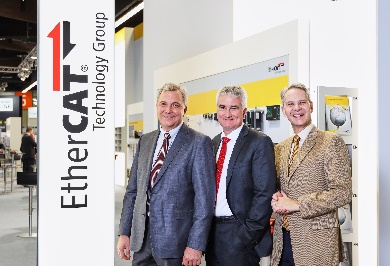 Link: www.ethercat.org/images/etg092018 Bildunterschrift:Der neue ETG-Vorstand (v.l.n.r.): Dmitry Dzilno (Applied Materials), Martin Rostan (Beckhoff Automation) und Dr. Peter Heidrich (Hochschule Pforzheim)Über die EtherCAT Technology Group:Die EtherCAT Technology Group ist eine internationale Anwender- und Herstellervereinigung, in der Anwender aus verschiedenen Branchen mit führenden Automatisierungsanbietern zusammenarbeiten, um die EtherCAT-Technologie zu unterstützen, zu verbreiten und weiterzuentwickeln. Sie wurde im November 2003 gegründet und hat über 5.000 Mitgliedsfirmen aus 65 Ländern.Über EtherCAT®:EtherCAT ist die Industrial Ethernet-Technologie, die sich durch herausragende Performance, niedrige Kosten, flexible Topologie und einfache Handhabung auszeichnet. EtherCAT wurde 2003 erstmals vorgestellt, ist seit 2007 internationaler IEC- sowie SEMI-Standard. EtherCAT ist eine offene Technologie: Jeder ist eingeladen, EtherCAT zu implementieren und zu nutzen.Weitere Informationen erhältlich im Internet unter www.ethercat.org.Pressekontakt:EtherCAT Technology GroupAlina KrügerOstendstraße  NürnbergDeutschlandTel.:	+49 (911) 5 40 56 226Fax:	+49 (911) a.krueger@ethercat.org www.ethercat.org/presse